باب الحوائجامام موسی کاظم علیه السلامموسی بن جعفر معروف به امام موسی کاظم و ملقب به کاظم و باب الحوائج (۱۲۸-۱۸۳ق)هفتمین امام شیعیان دوازده امامی است. ایشان در سال ۱۲۸ق، همزمان با انتقال قدرت از امویان به عباسیان به دنیا آمد و در سال ۱۴۸ق پس از شهادت پدرش، امام صادق(ع)، به امامت رسید. دوران ۳۵ ساله امامت او با خلافت منصور، هادی، مهدی و هارون عباسی همزمان بود. او چندین بار از سوی مهدی و هارون عباسی زندانی شد و در سال ۱۸۳ق در زندان سندی بن شاهک به شهادت رسید. با شهادت او، امامت به فرزندش علی بن موسی(ع) منتقل شد. زندگانی امام کاظم مصادف با اوج قدرت خلافت عباسی بود و ایشان در برابر حکومت وقت، تقیه می‌کرد و شیعیان را نیز به این کار سفارش ‌می‌نمود؛ از این رو موضع‌گیری صریحی از ایشان در برابر خلفای عباسی و قیام‌های علوی نظیر قیام شهید فخ گزارش نشده است. با این وجود، ایشان در مناظره و گفتگو با خلفای عباسی و دیگران تلاش می‌کرد از خلافت عباسیان مشروعیت‌زدایی کند. مناظرات و گفتگوهایی از موسی بن جعفر با برخی عالمان یهودی و مسیحی در منابع تاریخی و حدیثی نقل شده است. گفتگوهای او با عالمان ادیان دیگر، پاسخ به پرسش‌های آنان بوده است. در مسند الامام الکاظم بیش از ۳۰۰۰ حدیث از وی گردآوری شده، که شماری از آنها را برخی از اصحاب اجماع روایت کرده‌اند. همچنین، وی سازمان وکالت را گسترش داد و در مناطق مختلف، افرادی را به عنوان وکیل تعیین کرد. از سوی دیگر، حیات ایشان همزمان با بروز انشعاباتی در شیعه بود و فرقه‌های اسماعیلیه، فطحیه و ناووسیه همزمان با آغاز امامت او و فرقه واقفیه پس از شهادت او شکل گرفت. منابع شیعه و سنی، علم، عبادت، بردباری و سخاوت وی را ستوده‌ و او را کاظم و عبد صالح لقب داده‌اند. بزرگان اهل‌ سنت به امام هفتم شیعیان به عنوان یک عالم دینی احترام می‌گذاشته و همچون شیعیان به زیارت قبر او می‌رفته‌اند. آرامگاه امام کاظم(ع) به همراه مرقد نوه‌اش امام جواد در نزدیک بغداد، به حرم کاظمین شهرت دارد و زیارتگاه مسلمانان به‌ویژه شیعیان است. نام، نسب و القابنسب موسی بن جعفر بن محمد بن علی بن حسین بن علی بن ابی‌طالب (علیهم السلام) با شش واسطه به امام علی (ع) می‌رسد. پدر او امام صادق(ع)، ششمین امام شیعیان و مادرش حمیده بربریه است. کنیه او را ابوابراهیم، ابوالحسن اول، ابوالحسن ماضی و ابوعلی گفته‌اند. وی را به دلیل کنترل خشم خود در برابر بدرفتاری دیگران، کاظم و به سبب عبادتِ بسیار، عبد صالح لقب داده‌اند. باب الحوائج نیز از القاب اوست و مردم مدینه او را زین المجتهدین می‌نامیدند. زندگی‌نامهموسی بن جعفر در سال ۱۲۸ یا ۱۲۹ق هنگامی که امام صادق(ع) و همسرش حمیده از حج بازمی‌گشتند، در منطقه ابواء به دنیا آمد. برخی مکان ولادت او را مدینه دانسته‌اند. درباره تاریخ ولادت امام کاظم اختلاف است؛ طبری ولادت او را در ذی‌الحجه و طبرسی آن را در ۷ صفر دانسته‌اند برخی منابع از علاقه فراوان امام صادق(ع) به او خبر داده‌اند بنا بر روایت احمد برقی، امام صادق(ع) پس از ولادت فرزندش موسی، سه روز مردم را اِطعام کرد. موسی بن جعفر(ع) در دوران انتقال قدرت از امویان به عباسیان به دنیا آمد. در چهار سالگی وی، نخستین خلیفه عباسی به حکومت رسید. در منابع تاریخی از زندگی امام کاظم تا پیش از امامت وی، اطلاعات چندانی در دست نیست، جز چند گفتگوی علمی در زمان کودکی از جمله گفتگو با ابوحنیفه و عالمان ادیان دیگر که در مدینه رخ داده است. بر پایه روایتی که در مناقب آمده، وی به صورت ناشناس وارد یکی از روستاهای شام شده و در آنجا با راهبی گفتگویی کرده که به مسلمان شدن او و همراهانش انجامیده است. همچنین گزارش‌هایی از سفر امام به مکه برای حج یا عمره وجود دارد. چند بار نیز امام از سوی خلفای عباسی به بغداد احضار شده است. جز این موارد، امام بیشتر عمر خود را در مدینه گذرانده است. همسر و فرزندان همچنین ببینید: فهرست فرزندان امام کاظم(ع)تعداد همسران امام کاظم(ع) روشن نیست. نخستین آن‌ها، نجمه مادر امام رضا است. از تعداد فرزندان او نیز در منابع تاریخی گزارش‌های متفاوتی آمده است. به گزارش شیخ مفید، او ۳۷ فرزند (۱۸ پسر و ۱۹ دختر) داشته است. امام رضا(ع)، إبراهیم، شاهچراغ ، حمزه، إسحاق از جمله پسران و فاطمه معصومه و حکیمه از جمله دختران او هستند نوادگان امام کاظم(ع) به سادات موسوی شهرت دارند. دوران امامتموسی بن جعفر، پس از شهادت امام صادق(ع) در سال ۱۴۸ق. در سن ۲۰ سالگی به امامت رسید. دوران امامت او با خلافت چهار تن از خلفای عباسی هم‌‌زمان بود.[۴۱] حدود ۱۰ سال از امامت او در خلافت منصور (حکومت۱۳۶-۱۵۸ق)، ۱۱ سال در خلافت مهدی عباسی (حکومت۱۵۸-۱۶۹ق)، یک سال در خلافت هادی عباسی (حکومت۱۶۹-۱۷۰ق) و ۱۳ سال در خلافت هارون (حکومت۱۷۰-۱۹۳ق) سپری شد. مدت امامت موسی بن جعفر ۳۵ سال بود و با شهادت او در سال ۱۸۳ق امامت به فرزندش، امام رضا (ع) منتقل شد. نصوص امامتهمچنین ببینید: امامت ائمه اثنی عشراز دیدگاه شیعه، امام فقط با نص امام قبلی تعیین می‌شود؛ یعنی هر امامی باید با عبارت صریح، امام پس از خود را تعیین و معرفی کند. امام صادق در موارد متعددی امامت موسی بن جعفر را به اصحاب نزدیک خود اعلام کرده بود. در هر یک از کتاب‌های کافی، بحارالانوار،ارشاد و اعلام الوری بابی درباره نصوص امامت موسی بن جعفر(ع) وجود دارد که به ترتیب ۱۶، ۴۶، ۱۲ و ۱۴ روایت را در این باره نقل کرده‌اند از جمله این روایت‌ها می‌توان به موارد زیر اشاره کرد: در روایتی، فیض بن مختار می‌گوید از امام صادق(ع) پرسیدم امام پس از شما کیست؟ در این هنگام فرزندش موسی وارد شد و امام صادق(ع) او را امام بعدی معرفی کرد. علی بن جعفر روایت کرده که امام صادق(ع) درباره موسی بن جعفر فرمود: « فَإِنَّهُ أَفْضَلُ وُلْدِی وَ مَنْ أُخَلِّفُ مِنْ بَعْدِی وَ هُوَ الْقَائِمُ مَقَامِی وَ الْحُجَّةُ لِلَّهِ تَعَالَی عَلَی كَافَّةِ خَلْقِهِ مِنْ بَعْدِی؛ او برترین فرزندان و بازماندگان من است و اوست که پس از من، در جایگاه من قرار می‌گیرد و پس از من، حجت خدا بر همه مخلوقات است.»در عیون اخبار الرضا آمده است که هارون الرشید خطاب به فرزندش، موسی بن جعفر را امام بر حق و سزاوارترین فرد به جانشینی پیامبر(ص) خوانده و پیشوایی خود را ظاهری و با زور توصیف کرده است. یادداشت در منابع آمده است امام صادق(ع) با توجه سخت‌گیری‌های عباسیان و برای حفظ جان امام کاظم(ع)، پنج نفر ـ از جمله خلیفه عباسی ـ را به عنوان وصی خود معرفی کرد. هر چند امام صادق، بارها امامِ پس از خود را به اصحاب خاصش معرفی کرده بود، اما این اقدام تا حدی وضع را برای شیعیان ابهام‌آلود کرد. در این دوره، برخی از اصحاب برجسته امام صادق مانند مؤمن طاق و هشام بن سالم نیز دچار تردید شده بودند. آنان ابتدا به سراغ عبدالله افطح، که ادعای امامت کرده بود، رفتند و از او درباره زکات پرسیدند. اما پاسخ‌های عبدالله آن‌ها را قانع نکرد. آن دو سپس با موسی بن جعفر (ع) ملاقات کردند و با پاسخ‌های وی قانع‌ شدند و امامت او را پذیرفتند. انشعاب در شیعهدر دوره امامت موسی بن جعفر(ع)، فرقه‌های اسماعیلیه، فطحیه و ناووسیه شکل گرفت. هر چند در زمان حیات امام صادق(ع)، زمینه انشعاب در شیعه فراهم شده بود، اما انشعابی در میان آنان رخ نداد. ولی با شهادت ایشان و آغاز امامت موسی بن جعفر، شیعیان به فرقه‌های مختلفی منشعب شدند؛ گروهی از آنان، مرگ اسماعیل بن جعفر را انکار کرده و او را امام می‌دانستند. شماری از این گروه، که از حیات اسماعیل مأیوس شدند، پسر او محمد را امام دانستند. این گروه به اسماعیلیه شهرت یافتند. برخی دیگر عبدالله اَفْطَح را امام دانسته، به فَطَحیه مشهور شدند ولی پس از مرگ او که حدود ۷۰ روز پس از شهادت امام صادق رخ داد، به امامت موسی بن جعفر معتقد شدند. شماری نیز به پیروی از شخصی به نام ناووس در امامت حضرت صادق(ع) توقف کردند و عده‌ای به امامت محمد دیباج معتقد شدند. فعالیت غالیاندر دوره امام کاظم، غالیان نیز فعال بودند. در این دوره فرقه بشیریه شکل گرفت که منسوب به محمد بن بشیر از اصحاب موسی بن جعفر بود. او در زمان حیات امام، دروغ‌هایی به آن حضرت می‌بست. امام کاظم محمد بن بشیر را نجس می‌شمرد و لعن می‌کرد. فعالیت علمیاز امام کاظم فعالیت‌های علمی زیادی گزارش شده است؛ متن این فعالیت‌ها در قالب روایات، مناظره و گفتگوی علمی در کتاب‌های حدیثی شیعه آمده است. احادیث فراوانی از امام کاظم، در منابع حدیثی شیعه روایت شده است؛‌ این روایات بیشتر در موضوعات کلامی چون توحید، بداء و ایمان و نیز موضوعات اخلاقی است. همچنین مناجات‌هایی از جمله دعای جوشن صغیر از وی نقل شده است. در اسناد این روایات از او با تعابیری چون الکاظم، ابی‌الحسن، ابی‌الحسن الاول، ابی‌الحسن الماضی، العالم و العبد الصالح یاد شده است. عزیزالله عطاردی ۳،۱۳۴ حدیث از او در مُسْنَدُ الامام الکاظم گردآورده است. ابوعمران مروزی از عالمان اهل‌سنت نیز شماری از احادیث امام هفتم شیعیان را در مسند الامام موسی بن جعفر آورده است. از موسی بن جعفر، آثار دیگری نیز روایت شده است: رساله‌ای درباره عقل که خطاب به هشام بن حکم نوشته شده است. رساله‌ای درباره توحید که در پاسخ به سؤالات فتح بن عبدالله است علی بن یقطین نیز مسائلی را که از موسی بن جعفر فرا گرفته بود، در کتابی با عنوان مسائل عن ابی الحسن موسی بن جعفر‌ جمع‌آوری کرده استمناظر‌ه‌ها و گفتگوهانوشتار اصلی: مناظرات امام کاظم (ع)مناظرات و گفتگوهایی از امام کاظم با برخی از خلفای عباسی، دانشمندان یهودی، و مسیحی،] ابوحنیفه و دیگران گزارش شده است. باقر شریف قرشی هشت گفتگو از امام کاظم، تحت عنوان مناظرات آن حضرت گرد آورده است. امام کاظم(ع) با مهدی عباسی مناظره‌هایی درباره فدک و نیز حرمت خمر در قرآن انجام داده است. با هارون عباسی نیز مناظراتی داشته است. از آنجا که هارون خود را به پیامبر(ص) منسوب می‌کرد و خود را خویشاوند پیامبر می‌دانست، امام کاظم در حضور هارون به نزدیک‌تر بودنِ انتساب خویش به پیامبر تصریح کرد. گفتگوهای موسی بن جعفر با عالمان ادیان دیگر نیز معمولا در پاسخ به پرسش‌های آنان صورت گرفته که در پایان به گرویدن آنان به اسلام انجامیده است. سیرهشیوه امام کاظم در ارتباط با خدا، با شیوه او در برابر مردم و همچنین حاکمان وقت، تفاوت داشته است. شیوه او در برابر خدا، مردم و حاکمان وقت، به عنوان سیره عبادی، اخلاقی و سیاسی گزارش شده است. سیره عبادیبر اساس منابع شیعه و سنی، امام کاظم (ع) بسیار اهل عبادت بود؛ به همین دلیل، برای او از لقب عبد صالح استفاده می‌شود. بر پایه برخی گزارش‌ها امام کاظم (ع) آن قدر عبادت می‌کرد که زندان‌بانان او نیز تحت تأثیر قرار می‌گرفتند. شیخ مفید موسی بن جعفر را عابدترین مردم زمان خود دانسته و گزارش کرده است که آن حضرت چنان از ترس خدا گریه می‌کرد که محاسنش از اشک‌ خیس می‌شد. او دعای «عَظُمَ الذَّنْبُ مِنْ عَبْدِكَ فَلْيَحْسُنِ الْعَفْوُ مِنْ عِنْدِكَ» را تکرار می‌کرد و دعای «اللَّهُمَّ إِنِّي أَسْأَلُكَ الرَّاحَةَ عِنْدَ الْمَوْتِ وَ الْعَفْوَ عِنْدَ الْحِسَابِ» را در سجده می‌خواند.۰  حتی هنگامی که به دستور هارون به زندان منتقل شد، خدا را سپاس می‌گفت که فرصتی برای عبادت یافته است: «خدایا همواره از تو فراغتی برای عبادتت طلب می‌کردم و تو آن را برایم فراهم کردی؛ پس تو را سپاس می‌گویم».[۹۱] سیره اخلاقیدر منابع شیعه و سنی، گزارش‌های مختلفی درباره بردباری و سخاوت امام کاظم (ع) وجود دارد. شیخ مفید او را بخشنده‌ترین مردم زمان خودش دانسته که شب‌ها برای فقیران مدینه آذوقه می‌برد.[۹۶] ابن عنبه درباره سخاوت موسی بن جعفر گفته است: او شب‌ها از خانه بیرون می‌رفت و کیسه‌هایی از درهم همراه داشت و به هر کس می‌رسید یا به کسانی که به احسان او چشم داشتند، می‌بخشید تا بدانجا که کیسه‌های پول او ضرب‌المثل شده بود همچنین گفته شده موسی بن جعفر به کسانی که به او آزار می‌رساندند نیز بخشش می‌کرد و وقتی به او خبر می‌دادند فردی در صدد اذیت او بوده، برایش هدیه‌ می‌فرستاد. همچنین شیخ مفید امام کاظم را کوشاترین فرد در صله رحم با خانواده و دیگر بستگان دانسته است دلیل ملقب شدن امام هفتم شیعیان به کاظم، این بود که خشم خود را کنترل می‌کرد. گزارش‌های مختلفی در منابع آمده که امام کاظم خشم خود را در برابر دشمنان و کسانی که به او بدی می‌کردند، فرو می‌برد. از جمله گفته شده مردی از نوادگان عمر بن خطاب در حضور امام کاظم، به امام علی(ع) توهین کرد. همراهان امام خواستند به او حمله کنند، اما امام مانع شد و سپس به مزرعهٔ آن مرد رفت. مرد با دیدن امام کاظم شروع به داد و بیداد کرد که محصولش را لگدمال نکند. امام به او نزدیک شد و با خوشرویی پرسید چقدر خرج کاشت مزرعه کرده‌ای؟ مرد گفت: ۱۰۰ دینار! سپس پرسید: چه اندازه از آن برداشت خواهی کرد؟ مرد پاسخ داد غیب نمی‌دانم. امام کاظم پرسید: امید داری چه اندازه از آن برداشت کنی؟ مرد پاسخ داد: ۲۰۰ دینار! امام ۳۰۰ دینار به او داد و گفت: این ۳۰۰ دینار برای توست و محصولت هم برایت باقی است. سپس به سوی مسجد رفت. آن مرد زودتر خود را به مسجد رساند و با دیدن امام کاظم برخاست و این آیه را بلند خواند: اللَّه أَعْلَمُ حَيْثُ يَجْعَلُ رِ‌سَالَتَهُ؛ خدا بهتر می‌داند رسالتش را کجا قرار دهد[ انعام– بشر حافی نیز که بعدها از مشایخ صوفیه گردید، تحت تأثیر سخنان و اخلاق او توبه کرد. سیره سیاسیبرخی منابع گفته‌اند امام کاظم به شیوه‌های مختلفی از جمله مناظره و عدم همکاری، بر عدم مشروعیت خلفای عباسی تأکید می‌کرد و می‌کوشید اعتماد مردم را نسبت به آنان سست کند موارد زیر را می‌توان از نمونه‌های تلاش او برای بی‌اعتبار کردن عباسیان برشمرد: او در مواردی که خلفای عباسی با انتساب خود به پیامبر(ص) در صدد مشروعیت‌بخشی به حکومت خود بودند، نسب خود را مطرح می‌کرد و نشان می‌داد که او از عباسیان به پیامبر(ص) نزدیک‌تر است. از جمله در گفت‌وگویی که میان او و هارون عباسی رخ داد، امام کاظم با تکیه بر آیاتی از قرآن از جمله آیه مباهله، انتساب خود به پیامبر را از طریق مادرش حضرت زهرا(س) اثبات کرد. هنگامی‌که مهدی عباسی رد مظالم می‌کرد، امام کاظم فدک را از او مطالبه کرد. مهدی از او خواست تا حدود فدک را مشخص کند و امام مرزهایی را تعیین کرد که با قلمرو حکومت عباسیان برابری می‌کردامام هفتم شیعیان اصحاب خود را به عدم همکاری با عباسیان سفارش می‌کرد، از جمله صفوان جمال را از کرایه دادن شتران خود به هارون منع کرد. در عین حال از علی بن یقطین که در حکومت هارون الرشید، عهده‌دار وزارت بود، خواست تا در دربار بماند و به شیعیان خدمت کند. با این وجود، از موسی بن جعفر(ع) مخالفت علنی در برابر حکومت وقت گزارش نشده است. او اهل تقیه بود و شیعیان را نیز به رعایت آن سفارش می‌کرد. به عنوان مثال، در نامه‌ای به خیزران مادر هادی عباسی، مرگ او را تسلیت گفت بر پایه روایتی هنگامی که هارون او را احضار کرد، فرمود: «چون تقیه در برابر حاکم واجب است، پیش هارون می‌روم». او همچینن هدایای هارون را، برای ازدواج آل ابی‌طالب و جلوگیری از قطع نسل آنان می‌پذیرفت. حتی امام کاظم (ع) در نامه‌ای از علی بن یقطین خواست مدتی به شیوه اهل‌سنت وضو بگیرد تا خطری او را تهدید نکند. امام کاظم و قیام‌های علویاندوران زندگانی موسی بن جعفر با دوران قدرت گرفتن عباسیان، و قیام‌های متعدد از سوی علویان علیه آنان هم‌زمان بود. عباسیان با شعار طرفداری و حمایت از اهل‌بیت به قدرت رسیدند، ولی طولی نکشید به دشمنی سخت برای علویان تبدیل شدند و بسیاری از آنان را کشتند یا به زندان انداختند. سخت‌گیری حاکمان عباسی بر علویان سبب شد، تا شماری از علویان سرشناس دست به قیام بزنند. قیام نفس زکیه، تشکیل حکومت ادریسیان و قیام شهید فخ از آن جمله بود. قیام فخ در سال ۱۶۹ق در دوره امامت موسی بن جعفر و خلافت هادی عباسی به وقوع پیوست. امام در این قیام‌ها شرکت نکرد و موضع صریحی از او در تأیید یا رد آن‌ها گزارش نشده است؛ حتی یحیی بن عبدالله پس از قیام درطبرستان، در نامه‌ای از همراهی نکردن ایشان گلایه کرد. در مورد موضع امام در قیام فخ که در مدینه رخ داد، دو دیدگاه وجود دارد:‌ عده‌ای معتقدند امام با این قیام موافق بوده است. استناد این گروه به این سخن امام خطاب به شهید فخ است: «پس در کار خویش جدی باش چراکه این مردم ایمان را اظهار می‌کنند ولی در نهان شرک دارند.» عده‌ای دیگر گفته‌اند این قیام‌ها مورد تایید امام نبوده است در هر صورت، هنگامی که امام سر شهید فخ را دید آیه استرجاع بر زبان جاری کرد و او را ستود. هادی عباسی دستور قیام فخ را به امام کاظم نسبت می‌داد و به همین دلیل او را به قتل تهدید کرد. زندانامام کاظم(ع)، در طول دوران امامتش چندین بار از سوی خلفای عباسی احضار و زندانی شد. نخستین‌بار در زمان خلافت مهدی عباسی، امام را به دستور خلیفه از مدینه به بغداد منتقل کردند.[۱۲۵] هارون نیز دو بار امام را زندانی کرد. زمانِ دستگیری و زندان اول در منابع ذکر نشده ولی دومین بار در ۲۰ شوال سال ۱۷۹ق ایشان را در مدینه دستگیر و در ۷ ذی حجه در بصره در خانه عیسی بن جعفر زندانی کرد بنا به گزارش شیخ مفید، هارون در سال ۱۸۰ق در نامه‌ای به عیسی بن جعفر، از او خواست امام را به قتل برساند، ولی او نپذیرفت امام را پس از مدتی به زندان فضل بن ربیع در بغداد منتقل کردند. امام کاظم(ع) سال‌های پایانی عمر خود را در زندان‌های فضل بن یحیی و سندی بن شاهک گذراند در زیارتنامه امام کاظم(ع) با عبارت الْمُعَذَّبِ فِي قَعْرِ السُّجُون‏؛ کسی که در سیاهچال‌ها شکنجه می‌شد به او سلام داده شده است درباره دلیل دستگیر شدن امام هفتم شیعیان توسط خلفای عباسی و انتقال ایشان به زندان، گزارش‌های متفاوتی در منابع آمده است. بنا بر برخی گزارش‌ها دلیل دستگیری وی به دستور هارون، حسادت یحیی برمکی و بدگویی علی بن اسماعیل بن جعفر از وی نزد هارون بوده است گفته شده هارون به ارتباط شیعیان با امام کاظم حساس بود و از اینکه اعتقاد شیعیان به امامت آن حضرت باعث تضعیف حکومت وی شود، بیم داشت. همچنین بر پایه برخی گزارش‌ها دلیل زندانی شدن امام کاظم(ع) این بود که برخی از شیعیان همچون هشام بن حکم، با وجود اینکه امام دستور به تقیه داده بود، خواست امام را رعایت نمی‌کردند. این گزارش‌ها مناظره‌های هشام بن حکم را از جمله اسباب زندانی شدن امام برشمرده‌اند. شهادتواپسین روزهای عمر امام کاظم(ع) در زندان سندی بن شاهک سپری شد. شیخ مفید گفته است سندی، به دستور هارون الرشید امام را مسموم کرد و امام سه روز پس از آن به شهادت رسید شهادت وی ۲۵ رجب سال ۱۸۳ق در بغداد رخ داده است. درباره زمان و مکان شهادت امام کاظم (ع) نظرات دیگری هم وجود دارد. پس از آن‌که موسی بن جعفر(ع) به شهادت رسید، به دستور سِندی بن شاهک پیکر او را روی پل بغداد قرار دادند و اعلام کردند که موسی بن جعفر به مرگ طبیعی از دنیا رفته است. درباره چگونگی شهادت وی گزارش‌های متفاوتی وجود دارد؛ بیشتر تاریخ‌نویسان بر این باورند که یحیی بن خالد و سندی بن شاهک او را مسموم کرده‌اند در گزارشی نیز گفته شده او را با پیچیدن در فرش، خفه کرده‌اند حمدالله مستوفی بدون استناد به هیچ منبعی، به شیعیان نسبت داده که می‌گویند موسی بن جعفر با ریختن سرب گداخته در گلویش به شهادت رسیده است. برای قراردادن بدن امام کاظم(ع) در معرض دید عموم دو دلیل گفته شده: یکی اثبات این‌که او به مرگ طبیعی از دنیا رفته؛ دیگری باطل کردن باور کسانی که به مهدویت او اعتقاد داشته‌اند پیکر موسی بن جعفر(ع) را در منطقه شونیزیه در مقبره خانوادگی منصور که به مقابر قریش شهرت داشت، دفن کردند.[۱۴۹] مدفن او به حرم کاظمین مشهور است. گفته شده دلیل عباسیان برای این‌که بدن امام را در این مقبره دفن کردند، ترس از آن بود که مبادا مکان دفن او محل تجمع و حضور شیعیان شود. آرامگاهآرامگاه امام کاظم(ع) و امام جواد(ع)، در منطقه کاظمین در بغداد به حرم کاظمین مشهور و زیارتگاه مسلمانان به‌ویژه شیعیان است. بر پایه روایاتی از امام رضا(ع)، ثواب زیارت قبر امام کاظم، با زیارت قبر پیامبر اکرم(ص)، حضرت علی(ع) و امام حسین(ع) برابری می‌کند.[  اصحاب و وکلادرباره اصحاب امام کاظم آمار دقیقی در دست نیست و درباره تعداد آن‌ها اختلاف وجود دارد: شیخ طوسی تعداد آنان را ۲۷۲ نفر ذکر کرده است. برقی آن‌ها را ۱۶۰ نفر شمرده است.قرشی سخن برقی که شمار آنان را ۱۶۰ تن ذکر کرده، مردود دانسته و خود از ۳۲۰ تن به عنوان صحابه او نام برده است.علی بن یقطین، هشام بن حکم، هشام بن سالم، محمد بن ابی‌عمیر، حماد بن عیسی، یونس بن عبدالرحمن، صفوان بن یحیی و صفوان جمال از اصحاب امام کاظم بودند، که برخی از آنان در شمار اصحاب اجماع ذکر شده‌اند. پس از شهادت امام کاظم، شماری از اصحاب او از جمله علی بن ابی حمزه بطائنی، زیاد بن مروان و عثمان بن عیسی امامت علی بن موسی الرضا (ع) را نپذیرفتند و در امامت موسی بن جعفر توقف کردند. این گروه، با عنوان واقفیه مشهور شدند. البته بعدها برخی از آنان امامت حضرت رضا(ع) را پذیرفتند. همچنین ببینید: فهرست اصحاب امام کاظمسازمان وکالتنوشتار اصلی: سازمان وکالتامام کاظم برای ارتباط با شیعیان و تقویت توان اقتصادی آنان، سازمان وکالت را که در زمان امام صادق پایه‌گذاری شده بود، گسترش داد. او برخی از اصحاب خود را به عنوان وکیل، به مناطق مختلف می‌فرستاد. گفته شده در منابع به نام ۱۳ نفر از وکلای او اشاره شده است. بنابر برخی منابع، علی بن یقطین و مفضل بن عمر در کوفه، عبدالرحمان بن حجاج در بغداد، زیاد بن مروان در قندهار، عثمان بن عیسی در مصر، ابراهیم بن سلام در نیشابور و عبدالله بن جندب در اهواز وکالت او را بر عهده داشتند.  گزارش‌های مختلفی در منابع آمده است که شیعیان خمس خود را به امام کاظم یا نمایندگان او می‌رساندند. شیخ طوسی نیز دلیل پیوستن برخی از وکلای آن حضرت به واقفیه را، فریفته‌شدن به اموالی می‌داند که نزد آنان جمع شده بود. در گزارش علی بن اسماعیل بن جعفر به هارون که منجر به زندانی شدن امام کاظم شد، آمده است: «مال‌های فراوانی از شرق و غرب برای او فرستاده می‌شود و دارای بیت‌المال و خزانه‌ای است که سکه‌های مختلف به حجم بسیار در آن یافت می‌شود.» نامه‌نگاری، شیوه دیگر ارتباط وی با شیعیان بود که در مورد مسائل فقهی، اعتقادی، وعظ و دعا و مسائل مربوط به وکلا انجام می‌گرفت. حتی نقل شده است که او از داخل زندان برای اصحاب خود نامه می‌نوشت و به مسائل آنان پاسخ می‌داد. جایگاه نزد اهل‌ سنتنام امام کاظم(ع) بر دیوار مسجد النبیاهل‌سنت به امام هفتم شیعیان، به عنوان یک عالم دینی احترام می‌گذارند. برخی از بزرگان آنان علم و اخلاق امام کاظم را ستوده و به بردباری، سخاوت، کثرت عبادت و دیگر ویژگی‌های اخلاقی او اشاره کرده‌اند. همچنین مواردی از بردباری و عبادت امام کاظم در منابع اهل‌ سنت گزارش شده است برخی از عالمان اهل‌ سنت مانند سمعانی به زیارت قبر امام کاظم می‌رفته و به او متوسل می‌شده‌اند. ابوعلی خلال از علمای اهل‌ سنت گفته است هر گاه برایش مشکلی پیش می‌آمده به زیارت قبر موسی بن جعفر می‌رفته و به او توسل می‌کرده و مشکلش برطرف می‌شده است از شافعی نیز نقل شده که قبر او را «داروی شفابخش» توصیف کرده است. موسی بن جعفر(ع)موسی بن جعفر(ع)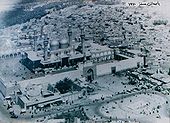 